Dit document is een leidraad die je gebruikt om een activiteit die je tijdens het WPL zal geven, voor te bereiden.Geen leren zonder reflecteren: het tweede deel van dit document is een reflectieleidraad. Nadat je je voorbereide activiteit gegeven hebt in de kleuterklas, ga je onderaan de voorbereiding ook reflecteren op de activiteit: je blikt aan de hand van de vragen terug op de activiteit en denkt in de diepte na over de verschillende aspecten ervan (gaande van het effect van je voorbereiding, tot het gedrag van de kleuters en het omschrijven van nieuwe acties).Voorbereiding op de activiteitBespreek dit op voorhand met je mentor!Als voorbereiding op de activiteit, schrijf je uit hoe je de activiteit gaat inleiden, opbouwen en afsluiten. Tijdens de contacturen krijg je ook meer uitleg en tips om een activiteit voor te bereiden. Uiteraard kan je ook beroep doen op wat je reeds observeerde bij je mentor.Algemene gegevensDatum van de activiteit:Thema/BC (belangstellingscentrum):Binnen welk opleidingsonderdeel situeer je de activiteit:Extra info in verband met de beginsituatie van de kleuters (ontwikkelingsniveau, moeilijkheidsgraad, differentiatie …):OrganisatieHoe ga je de activiteit organiseren? Zet een kruisje en noteer het aantal kleuters:ErvaringskansBinnen welke ervaringskans situeer je de activiteit? Zet een kruisje:MateriaalWelke bronnen heb je geraadpleegd? Geef correcte referenties!Heb je bepaalde materialen gebruikt en/of gemaakt voor deze activiteit? Welke? Omschrijf duidelijk, voeg zo nodig/mogelijk foto’s of afbeeldingen toe.OpbouwHoe ga je de activiteit voorstellen aan de kleuters in de kring? Dus vooraf, bij de keuzemogelijkheden.Hoe ga je (indien nodig) de activiteit inleiden bij de kleuters aan de tafel of in de hoek?Hoe bouw je de activiteit verder op? Welke stappen neem je? Wat wil je graag bereiken?Hoe ga je de activiteit afsluiten?ReflectieSchrijf een verslag van de activiteit. Tracht steeds zo concreet mogelijk de handelingen en acties van de kleuters te beschrijven! Je baseert je hierbij op de volgende vragen:Waren de kleuters betrokken tijdens de activiteit? Waaruit leid je dit af?Genieten ze van de activiteit? Waaruit leid je dit af?Vormt de activiteit een uitdaging voor de kleuters? Is ze niet te moeilijk of te gemakkelijk? Waaruit leid je dit af?Heb je gebruik gemaakt van de materialen die je voorzien had? Waarom wel/niet?Heb je de hele voorbereiding kunnen uitvoeren zoals voorzien? Waarom wel/niet?Heb je je gewenste doel bereikt? Waaruit leid je dit af?Heb je aanpassingen moeten doen tijdens je activiteit? Waarom wel/niet? Indien wel: welke aanpassingen? Hoe heb je deze activiteit zelf ervaren?Hoe zou je het volgende keer aanpakken? Wat behoud je? Wat pas je aan?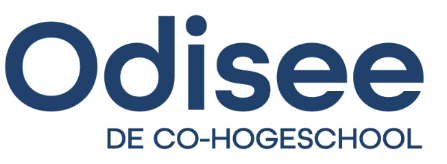 Studiegebied ONDERWIJsEducatieve Bachelor in het KleuteronderwijsWarmoesberg 261000 BRUSSELTel. 02-608 49 341BaKO2019-2020Voorbereiding activiteitVERSLAG gegeven activiteithele klasgroepkleine groepindividueelaantal kleutersaantal kleutersOMGSLEBZS